Presseinformation»Osterfeuer« von Ella DanzMeßkirch, März 2021Tödliches Osterfeuerfest
Neuausgabe des ersten Falls für Hauptkommissar Georg AngermüllerZum BuchDie erfolgreiche Kochbuchautorin Trude Kampmann wollte das Osterwochenende mit ihren Freundinnen eigentlich nutzen, um ihnen die Schönheiten ihrer ostholsteinischen Wahlheimat zu zeigen und sie mit eigenen Kreationen zu verwöhnen. Doch die Vorfreude wird getrübt, als auch ein ungebetener Gast aus dem Auto steigt. Als dieser zwei Tage später, am Morgen nach dem traditionellen Osterfeuerfest, tot im Mühlteich gefunden wird, sind Ruhe und Frieden auf dem malerischen Anwesen endgültig dahin. Ein äußerst verzwickter Fall für den Lübecker Kommissar Georg Angermüller.Die AutorinElla Danz, gebürtige Oberfränkin, lebt seit ihrem Publizistikstudium in Berlin. Nach Jahren in der Ökobranche ist sie mittlerweile als freie Autorin tätig. Ihr spezielles Interesse gilt der genauen Beobachtung von Verhaltensweisen und Beziehungen ihrer Mitmenschen. In ihren Büchern wird gern gekocht und gegessen, und das Zusammenleben ihrer Protagonisten mit Genuss und Ironie durchleuchtet.OsterfeuerElla Danz350 SeitenEUR 13,00 [D] / EUR 13,40 [A]ISBN 978-3-8392-2922-4Erscheinungstermin: 10. März 2021Kontaktadresse: Gmeiner-Verlag GmbH Petra AsprionIm Ehnried 588605 MeßkirchTelefon: 07575/2095-153Fax: 07575/2095-29petra.asprion@gmeiner-verlag.dewww.gmeiner-verlag.deCover und Autorenfoto zum Download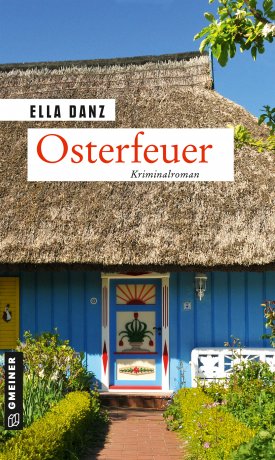 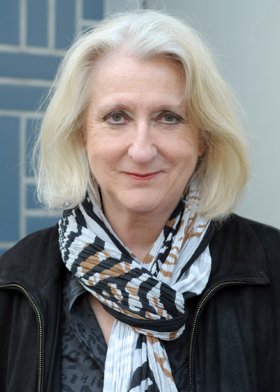 				© privatAnforderung von Rezensionsexemplaren:Ella Danz »Osterfeuer«, ISBN 978-3-8392-2922-4Absender:RedaktionAnsprechpartnerStraßeLand-PLZ OrtTelefon / TelefaxE-Mail